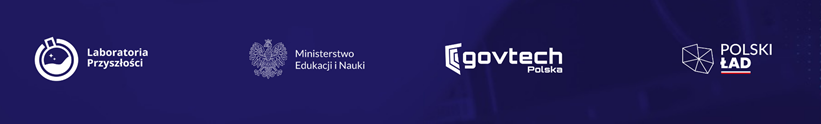 DOSTAWA POMOCY DYDAKTYCZNYCH DO SZKÓŁ GMINY LUBICZ W RAMACH PROGRAMU Laboratoria PrzyszłościZałącznik nr 1 do SWZOFERTAOdpowiadając na publiczne ogłoszenie o zamówieniu w postępowaniu nr ORG.271.17.2021, prowadzonym w trybie podstawowym z możliwością prowadzenia negocjacji, p.n.:DOSTAWA POMOCY DYDAKTYCZNYCH DO SZKÓŁ GMINY LUBICZW RAMACH PROGRAMU Laboratoria Przyszłościskładamy następującą ofertę:na realizację CZĘŚCI 1 zamówienia, tj:Oferujemy realizację przedmiotu zamówienia – CZĘŚCI 1 - zgodnie z warunkami i na zasadach zawartych w SWZ za łącznym wynagrodzeniem w wysokości:………………….………………. zł (z VAT)(słownie:……………………………………………………………………………………………….….. zł z VAT)           w tym:, wartość netto ……………………...PLN; (słownie: ……………………….),wartość podatku VAT …..……………..….PLN; (słownie: …………………………………….)na realizację CZĘŚCI 2 zamówienia, tj:Oferujemy realizację przedmiotu zamówienia – CZĘŚCI 2 - zgodnie z warunkami i na zasadach zawartych w SWZ za łącznym wynagrodzeniem w wysokości:………………….………………. zł (z VAT)(słownie:……………………………………………………………………………………………….….. zł z VAT)           w tym:, wartość netto ……………………...PLN; (słownie: ……………………….),wartość podatku VAT …..……………..….PLN; (słownie: …………………………………….)na realizację CZĘŚCI 3 zamówienia, tj:Oferujemy realizację przedmiotu zamówienia – CZĘŚCI 3 - zgodnie z warunkami i na zasadach zawartych w SWZ za łącznym wynagrodzeniem w wysokości:………………….………………. zł (z VAT)(słownie:……………………………………………………………………………………………….….. zł z VAT)           w tym:, wartość netto ……………………...PLN; (słownie: ……………………….),wartość podatku VAT …..……………..….PLN; (słownie: …………………………………….)na realizację CZĘŚCI 4 zamówienia, tj:Oferujemy realizację przedmiotu zamówienia – CZĘŚCI 4 - zgodnie z warunkami i na zasadach zawartych w SWZ za łącznym wynagrodzeniem w wysokości:………………….………………. zł (z VAT)(słownie:……………………………………………………………………………………………….….. zł z VAT)           w tym:, wartość netto ……………………...PLN; (słownie: ……………………….),wartość podatku VAT …..……………..….PLN; (słownie: …………………………………….)na realizację CZĘŚCI 5 zamówienia, tj:Oferujemy realizację przedmiotu zamówienia – CZĘŚCI 5 - zgodnie z warunkami i na zasadach zawartych w SWZ za łącznym wynagrodzeniem w wysokości:………………….………………. zł (z VAT)(słownie:……………………………………………………………………………………………….….. zł z VAT)           w tym:, wartość netto ……………………...PLN; (słownie: ……………………….),wartość podatku VAT …..……………..….PLN; (słownie: …………………………………….)na realizację CZĘŚCI 6 zamówienia, tj:Oferujemy realizację przedmiotu zamówienia – CZĘŚCI 6 - zgodnie z warunkami i na zasadach zawartych w SWZ za łącznym wynagrodzeniem w wysokości:………………….………………. zł (z VAT)(słownie:……………………………………………………………………………………………….….. zł z VAT)           w tym:, wartość netto ……………………...PLN; (słownie: ……………………….),wartość podatku VAT …..……………..….PLN; (słownie: …………………………………….)na realizację CZĘŚCI 7 zamówienia, tj:Oferujemy realizację przedmiotu zamówienia – CZĘŚCI 7 - zgodnie z warunkami i na zasadach zawartych w SWZ za łącznym wynagrodzeniem w wysokości:………………….………………. zł (z VAT)(słownie:……………………………………………………………………………………………….….. zł z VAT)           w tym:, wartość netto ……………………...PLN; (słownie: ……………………….),wartość podatku VAT …..……………..….PLN; (słownie: …………………………………….)na realizację CZĘŚCI 8 zamówienia, tj:Oferujemy realizację przedmiotu zamówienia – CZĘŚCI 8 - zgodnie z warunkami i na zasadach zawartych w SWZ za łącznym wynagrodzeniem w wysokości:………………….………………. zł (z VAT)(słownie:……………………………………………………………………………………………….….. zł z VAT)           w tym:, wartość netto ……………………...PLN; (słownie: ……………………….),wartość podatku VAT …..……………..….PLN; (słownie: …………………………………….)na realizację CZĘŚCI 9 zamówienia, tj:Oferujemy realizację przedmiotu zamówienia – CZĘŚCI 9 - zgodnie z warunkami i na zasadach zawartych w SWZ za łącznym wynagrodzeniem w wysokości:………………….………………. zł (z VAT)(słownie:……………………………………………………………………………………………….….. zł z VAT)           w tym:, wartość netto ……………………...PLN; (słownie: ……………………….),wartość podatku VAT …..……………..….PLN; (słownie: …………………………………….)na realizację CZĘŚCI 10 zamówienia, tj:Oferujemy realizację przedmiotu zamówienia – CZĘŚCI 10 - zgodnie z warunkami i na zasadach zawartych w SWZ za łącznym wynagrodzeniem w wysokości:………………….………………. zł (z VAT)(słownie:……………………………………………………………………………………………….….. zł z VAT)           w tym:, wartość netto ……………………...PLN; (słownie: ……………………….),wartość podatku VAT …..……………..….PLN; (słownie: …………………………………….)na realizację CZĘŚCI 11 zamówienia, tj:Oferujemy realizację przedmiotu zamówienia – CZĘŚCI 11 - zgodnie z warunkami i na zasadach zawartych w SWZ za łącznym wynagrodzeniem w wysokości:………………….………………. zł (z VAT)(słownie:……………………………………………………………………………………………….….. zł z VAT)           w tym:, wartość netto ……………………...PLN; (słownie: ……………………….),wartość podatku VAT …..……………..….PLN; (słownie: …………………………………….)na realizację CZĘŚCI 12 zamówienia, tj:Oferujemy realizację przedmiotu zamówienia – CZĘŚCI 12 - zgodnie z warunkami i na zasadach zawartych w SWZ za łącznym wynagrodzeniem w wysokości:………………….………………. zł (z VAT)(słownie:……………………………………………………………………………………………….….. zł z VAT)           w tym:, wartość netto ……………………...PLN; (słownie: ……………………….),wartość podatku VAT …..……………..….PLN; (słownie: …………………………………….)na realizację CZĘŚCI 13 zamówienia, tj:Oferujemy realizację przedmiotu zamówienia – CZĘŚCI 13 - zgodnie z warunkami i na zasadach zawartych w SWZ za łącznym wynagrodzeniem w wysokości:………………….………………. zł (z VAT)(słownie:……………………………………………………………………………………………….….. zł z VAT)           w tym:, wartość netto ……………………...PLN; (słownie: ……………………….),wartość podatku VAT …..……………..….PLN; (słownie: …………………………………….)na realizację CZĘŚCI 14 zamówienia, tj:Oferujemy realizację przedmiotu zamówienia – CZĘŚCI 14 - zgodnie z warunkami i na zasadach zawartych w SWZ za łącznym wynagrodzeniem w wysokości:………………….………………. zł (z VAT)(słownie:……………………………………………………………………………………………….….. zł z VAT)           w tym:, wartość netto ……………………...PLN; (słownie: ……………………….),wartość podatku VAT …..……………..….PLN; (słownie: …………………………………….)na realizację CZĘŚCI 15 zamówienia, tj:Oferujemy realizację przedmiotu zamówienia – CZĘŚCI 15 - zgodnie z warunkami i na zasadach zawartych w SWZ za łącznym wynagrodzeniem w wysokości:………………….………………. zł (z VAT)(słownie:……………………………………………………………………………………………….….. zł z VAT)           w tym:, wartość netto ……………………...PLN; (słownie: ……………………….),wartość podatku VAT …..……………..….PLN; (słownie: …………………………………….)na realizację CZĘŚCI 16 zamówienia, tj:Oferujemy realizację przedmiotu zamówienia – CZĘŚCI 16 - zgodnie z warunkami i na zasadach zawartych w SWZ za łącznym wynagrodzeniem w wysokości:………………….………………. zł (z VAT)(słownie:……………………………………………………………………………………………….….. zł z VAT)           w tym:, wartość netto ……………………...PLN; (słownie: ……………………….),wartość podatku VAT …..……………..….PLN; (słownie: …………………………………….)na realizację CZĘŚCI 17 zamówienia, tj:Oferujemy realizację przedmiotu zamówienia – CZĘŚCI 17 - zgodnie z warunkami i na zasadach zawartych w SWZ za łącznym wynagrodzeniem w wysokości:………………….………………. zł (z VAT)(słownie:……………………………………………………………………………………………….….. zł z VAT)           w tym:, wartość netto ……………………...PLN; (słownie: ……………………….),wartość podatku VAT …..……………..….PLN; (słownie: …………………………………….)na realizację CZĘŚCI 18 zamówienia, tj:Oferujemy realizację przedmiotu zamówienia – CZĘŚCI 18 - zgodnie z warunkami i na zasadach zawartych w SWZ za łącznym wynagrodzeniem w wysokości:………………….………………. zł (z VAT)(słownie:……………………………………………………………………………………………….….. zł z VAT)           w tym:, wartość netto ……………………...PLN; (słownie: ……………………….),wartość podatku VAT …..……………..….PLN; (słownie: …………………………………….)na realizację CZĘŚCI 19 zamówienia, tj:Oferujemy realizację przedmiotu zamówienia – CZĘŚCI 19 - zgodnie z warunkami i na zasadach zawartych w SWZ za łącznym wynagrodzeniem w wysokości:………………….………………. zł (z VAT)(słownie:……………………………………………………………………………………………….….. zł z VAT)           w tym:, wartość netto ……………………...PLN; (słownie: ……………………….),wartość podatku VAT …..……………..….PLN; (słownie: …………………………………….)na realizację CZĘŚCI 20 zamówienia, tj:Oferujemy realizację przedmiotu zamówienia – CZĘŚCI 20 - zgodnie z warunkami i na zasadach zawartych w SWZ za łącznym wynagrodzeniem w wysokości:………………….………………. zł (z VAT)(słownie:……………………………………………………………………………………………….….. zł z VAT)           w tym:, wartość netto ……………………...PLN; (słownie: ……………………….),wartość podatku VAT …..……………..….PLN; (słownie: …………………………………….)na realizację CZĘŚCI 21 zamówienia, tj:Oferujemy realizację przedmiotu zamówienia – CZĘŚCI 21 - zgodnie z warunkami i na zasadach zawartych w SWZ za łącznym wynagrodzeniem w wysokości:………………….………………. zł (z VAT)(słownie:……………………………………………………………………………………………….….. zł z VAT)           w tym:, wartość netto ……………………...PLN; (słownie: ……………………….),wartość podatku VAT …..……………..….PLN; (słownie: …………………………………….)na realizację CZĘŚCI 22 zamówienia, tj:Oferujemy realizację przedmiotu zamówienia – CZĘŚCI 22 - zgodnie z warunkami i na zasadach zawartych w SWZ za łącznym wynagrodzeniem w wysokości:………………….………………. zł (z VAT)(słownie:……………………………………………………………………………………………….….. zł z VAT)           w tym:, wartość netto ……………………...PLN; (słownie: ……………………….),wartość podatku VAT …..……………..….PLN; (słownie: …………………………………….)na realizację CZĘŚCI 23 zamówienia, tj:Oferujemy realizację przedmiotu zamówienia – CZĘŚCI 23 - zgodnie z warunkami i na zasadach zawartych w SWZ za łącznym wynagrodzeniem w wysokości:………………….………………. zł (z VAT)(słownie:……………………………………………………………………………………………….….. zł z VAT)           w tym:, wartość netto ……………………...PLN; (słownie: ……………………….),wartość podatku VAT …..……………..….PLN; (słownie: …………………………………….)na realizację CZĘŚCI 24 zamówienia, tj:Oferujemy realizację przedmiotu zamówienia – CZĘŚCI 24 - zgodnie z warunkami i na zasadach zawartych w SWZ za łącznym wynagrodzeniem w wysokości:………………….………………. zł (z VAT)(słownie:……………………………………………………………………………………………….….. zł z VAT)           w tym:, wartość netto ……………………...PLN; (słownie: ……………………….),wartość podatku VAT …..……………..….PLN; (słownie: …………………………………….)na realizację CZĘŚCI 25 zamówienia, tj:Oferujemy realizację przedmiotu zamówienia – CZĘŚCI 25 - zgodnie z warunkami i na zasadach zawartych w SWZ za łącznym wynagrodzeniem w wysokości:………………….………………. zł (z VAT)(słownie:……………………………………………………………………………………………….….. zł z VAT)           w tym:, wartość netto ……………………...PLN; (słownie: ……………………….),wartość podatku VAT …..……………..….PLN; (słownie: …………………………………….)na realizację CZĘŚCI 26 zamówienia, tj:Oferujemy realizację przedmiotu zamówienia – CZĘŚCI 26 - zgodnie z warunkami i na zasadach zawartych w SWZ za łącznym wynagrodzeniem w wysokości:………………….………………. zł (z VAT)(słownie:……………………………………………………………………………………………….….. zł z VAT)           w tym:, wartość netto ……………………...PLN; (słownie: ……………………….),wartość podatku VAT …..……………..….PLN; (słownie: …………………………………….)na realizację CZĘŚCI 27 zamówienia, tj:Oferujemy realizację przedmiotu zamówienia – CZĘŚCI 27 - zgodnie z warunkami i na zasadach zawartych w SWZ za łącznym wynagrodzeniem w wysokości:………………….………………. zł (z VAT)(słownie:……………………………………………………………………………………………….….. zł z VAT)           w tym:, wartość netto ……………………...PLN; (słownie: ……………………….),wartość podatku VAT …..……………..….PLN; (słownie: …………………………………….)na realizację CZĘŚCI 28 zamówienia, tj:Oferujemy realizację przedmiotu zamówienia – CZĘŚCI 28 - zgodnie z warunkami i na zasadach zawartych w SWZ za łącznym wynagrodzeniem w wysokości:………………….………………. zł (z VAT)(słownie:……………………………………………………………………………………………….….. zł z VAT)           w tym:, wartość netto ……………………...PLN; (słownie: ……………………….),wartość podatku VAT …..……………..….PLN; (słownie: …………………………………….)na realizację CZĘŚCI 29 zamówienia, tj:Oferujemy realizację przedmiotu zamówienia – CZĘŚCI 29 - zgodnie z warunkami i na zasadach zawartych w SWZ za łącznym wynagrodzeniem w wysokości:………………….………………. zł (z VAT)(słownie:……………………………………………………………………………………………….….. zł z VAT)           w tym:, wartość netto ……………………...PLN; (słownie: ……………………….),wartość podatku VAT …..……………..….PLN; (słownie: …………………………………….)na realizację CZĘŚCI 30 zamówienia, tj:Oferujemy realizację przedmiotu zamówienia – CZĘŚCI 30 - zgodnie z warunkami i na zasadach zawartych w SWZ za łącznym wynagrodzeniem w wysokości:………………….………………. zł (z VAT)(słownie:……………………………………………………………………………………………….….. zł z VAT)           w tym:, wartość netto ……………………...PLN; (słownie: ……………………….),wartość podatku VAT …..……………..….PLN; (słownie: …………………………………….)na realizację CZĘŚCI 31 zamówienia, tj:Oferujemy realizację przedmiotu zamówienia – CZĘŚCI 31 - zgodnie z warunkami i na zasadach zawartych w SWZ za łącznym wynagrodzeniem w wysokości:………………….………………. zł (z VAT)(słownie:……………………………………………………………………………………………….….. zł z VAT)           w tym:, wartość netto ……………………...PLN; (słownie: ……………………….),wartość podatku VAT …..……………..….PLN; (słownie: …………………………………….)na realizację CZĘŚCI 32 zamówienia, tj:Oferujemy realizację przedmiotu zamówienia – CZĘŚCI 32 - zgodnie z warunkami i na zasadach zawartych w SWZ za łącznym wynagrodzeniem w wysokości:………………….………………. zł (z VAT)(słownie:……………………………………………………………………………………………….….. zł z VAT)           w tym:, wartość netto ……………………...PLN; (słownie: ……………………….),wartość podatku VAT …..……………..….PLN; (słownie: …………………………………….)na realizację CZĘŚCI 33 zamówienia, tj:Oferujemy realizację przedmiotu zamówienia – CZĘŚCI 33 - zgodnie z warunkami i na zasadach zawartych w SWZ za łącznym wynagrodzeniem w wysokości:………………….………………. zł (z VAT)(słownie:……………………………………………………………………………………………….….. zł z VAT)           w tym:, wartość netto ……………………...PLN; (słownie: ……………………….),wartość podatku VAT …..……………..….PLN; (słownie: …………………………………….)na realizację CZĘŚCI 34 zamówienia, tj:Oferujemy realizację przedmiotu zamówienia – CZĘŚCI 34 - zgodnie z warunkami i na zasadach zawartych w SWZ za łącznym wynagrodzeniem w wysokości:………………….………………. zł (z VAT)(słownie:……………………………………………………………………………………………….….. zł z VAT)           w tym:, wartość netto ……………………...PLN; (słownie: ……………………….),wartość podatku VAT …..……………..….PLN; (słownie: …………………………………….)na realizację CZĘŚCI 35 zamówienia, tj:Oferujemy realizację przedmiotu zamówienia – CZĘŚCI 35 - zgodnie z warunkami i na zasadach zawartych w SWZ za łącznym wynagrodzeniem w wysokości:………………….………………. zł (z VAT)(słownie:……………………………………………………………………………………………….….. zł z VAT)           w tym:, wartość netto ……………………...PLN; (słownie: ……………………….),wartość podatku VAT …..……………..….PLN; (słownie: …………………………………….)na realizację CZĘŚCI 36 zamówienia, tj:Oferujemy realizację przedmiotu zamówienia – CZĘŚCI 36 - zgodnie z warunkami i na zasadach zawartych w SWZ za łącznym wynagrodzeniem w wysokości:………………….………………. zł (z VAT)(słownie:……………………………………………………………………………………………….….. zł z VAT)           w tym:, wartość netto ……………………...PLN; (słownie: ……………………….),wartość podatku VAT …..……………..….PLN; (słownie: …………………………………….)na realizację CZĘŚCI 37 zamówienia, tj:Oferujemy realizację przedmiotu zamówienia – CZĘŚCI 37 - zgodnie z warunkami i na zasadach zawartych w SWZ za łącznym wynagrodzeniem w wysokości:………………….………………. zł (z VAT)(słownie:……………………………………………………………………………………………….….. zł z VAT)           w tym:, wartość netto ……………………...PLN; (słownie: ……………………….),wartość podatku VAT …..……………..….PLN; (słownie: …………………………………….)na realizację CZĘŚCI 38 zamówienia, tj:Oferujemy realizację przedmiotu zamówienia – CZĘŚCI 38 - zgodnie z warunkami i na zasadach zawartych w SWZ za łącznym wynagrodzeniem w wysokości:………………….………………. zł (z VAT)(słownie:……………………………………………………………………………………………….….. zł z VAT)           w tym:, wartość netto ……………………...PLN; (słownie: ……………………….),wartość podatku VAT …..……………..….PLN; (słownie: …………………………………….)na realizację CZĘŚCI 39 zamówienia, tj:Oferujemy realizację przedmiotu zamówienia – CZĘŚCI 39 - zgodnie z warunkami i na zasadach zawartych w SWZ za łącznym wynagrodzeniem w wysokości:………………….………………. zł (z VAT)(słownie:……………………………………………………………………………………………….….. zł z VAT)           w tym:, wartość netto ……………………...PLN; (słownie: ……………………….),wartość podatku VAT …..……………..….PLN; (słownie: …………………………………….)na realizację CZĘŚCI 40 zamówienia, tj:Oferujemy realizację przedmiotu zamówienia – CZĘŚCI 40 - zgodnie z warunkami i na zasadach zawartych w SWZ za łącznym wynagrodzeniem w wysokości:………………….………………. zł (z VAT)(słownie:……………………………………………………………………………………………….….. zł z VAT)           w tym:, wartość netto ……………………...PLN; (słownie: ……………………….),wartość podatku VAT …..……………..….PLN; (słownie: …………………………………….)na realizację CZĘŚCI 41 zamówienia, tj:Oferujemy realizację przedmiotu zamówienia – CZĘŚCI 41 - zgodnie z warunkami i na zasadach zawartych w SWZ za łącznym wynagrodzeniem w wysokości:………………….………………. zł (z VAT)(słownie:……………………………………………………………………………………………….….. zł z VAT)           w tym:, wartość netto ……………………...PLN; (słownie: ……………………….),wartość podatku VAT …..……………..….PLN; (słownie: …………………………………….)na realizację CZĘŚCI 42 zamówienia, tj:Oferujemy realizację przedmiotu zamówienia – CZĘŚCI 42 - zgodnie z warunkami i na zasadach zawartych w SWZ za łącznym wynagrodzeniem w wysokości:………………….………………. zł (z VAT)(słownie:……………………………………………………………………………………………….….. zł z VAT)           w tym:, wartość netto ……………………...PLN; (słownie: ……………………….),wartość podatku VAT …..……………..….PLN; (słownie: …………………………………….)na realizację CZĘŚCI 43 zamówienia, tj:Oferujemy realizację przedmiotu zamówienia – CZĘŚCI 43 - zgodnie z warunkami i na zasadach zawartych w SWZ za łącznym wynagrodzeniem w wysokości:………………….………………. zł (z VAT)(słownie:……………………………………………………………………………………………….….. zł z VAT)           w tym:, wartość netto ……………………...PLN; (słownie: ……………………….),wartość podatku VAT …..……………..….PLN; (słownie: …………………………………….)na realizację CZĘŚCI 44 zamówienia, tj:Oferujemy realizację przedmiotu zamówienia – CZĘŚCI 44 - zgodnie z warunkami i na zasadach zawartych w SWZ za łącznym wynagrodzeniem w wysokości:………………….………………. zł (z VAT)(słownie:……………………………………………………………………………………………….….. zł z VAT)           w tym:, wartość netto ……………………...PLN; (słownie: ……………………….),wartość podatku VAT …..……………..….PLN; (słownie: …………………………………….)Wyżej podana cena (-y) stanowi (-ią) cenę w rozumieniu art. 3 ust. 1 pkt 1 i ust. 2 ustawy z dnia 9 maja 2014 r. o informowaniu o cenach towarów i usług (Dz. U. z 2019r. poz. 178), a więcwartość wyrażoną w jednostkach pieniężnych, którą kupujący jest obowiązany zapłacić przedsiębiorcy za towar lub usługę. Zgodnie z przepisem art. 3 ust. 2 ustawy o informowaniu o cenach towarów i usług, w cenie uwzględnia się podatek od towarów i usług oraz podatek akcyzowy, jeżeli na podstawie odrębnych przepisów sprzedaż towaru (usługi) podlega obciążeniu podatkiem od towarów i usług lub podatkiem akcyzowym. Przez cenę rozumie się również stawkę taryfową.Jeżeli złożono ofertę, której wybór prowadziłby do powstania u zamawiającego obowiązku podatkowego zgodnie z przepisami o podatku od towarów i usług, zamawiający w celu oceny takiej oferty doliczy do przedstawionej w niej ceny podatek od towarów i usług, który miałby obowiązek rozliczyć zgodnie z tymi przepisami. Wykonawca, składając ofertę, informuje zamawiającego, czy wybór oferty będzie prowadzić do powstania u zamawiającego obowiązku podatkowego, wskazując nazwę (rodzaj) towaru lub usługi, których dostawa lub świadczenie będzie prowadzić do jego powstania, oraz wskazując ich wartość bez kwoty podatku (uzupełnić wskazane informacje, jeżeli dotyczy) …………………………………………………………………………………………………………………………………………………Oświadczamy, iż zaoferowana (-e) cena (-y) podana (-e) w ofercie zawiera (-ją) wszelkie koszty poniesione w celu należytego wykonania zamówienia zgodnie z wymaganiami Zamawiającego zawartymi w SWZ i wszystkich załącznikach do niej jak również w niej nie ujęte, a bez których nie można wykonać zamówienia, a także wszelkie podatki (także należny podatek VAT). Cena obejmuje ewentualne marże i opusty.Jednocześnie:Zobowiązujemy się zrealizować przedmiot zamówienia w terminie 7 miesięcy od podpisania umowy. Oświadczamy , iż wydłużamy okres gwarancji i rękojmi na wykonane dostawy o okres ………….. m-cy (słownie: ……………………. miesięcy), w stosunku do wymaganego przez Zamawiającego minimalnego 24 miesięcznego okresu,Akceptujemy warunki płatności podane we wzorze umowy.Oświadczamy, iż warunki udziału w postępowaniu spełniamy samodzielnie.Podwykonawcy/om tj.……………………………………………………………………………………………………                                                                                   (nazwa podwykonawcy)powierzymy następującą część/części zamówienia, (jeżeli dotyczy):………………………………………………………Zobowiązujemy się skierować do wykonania przedmiotu zamówienia wykwalifikowany personel dysponujący odpowiednią wiedzą oraz uprawnieniami.Na koordynatora realizacji przedmiotu zamówienia wyznaczamy p. ……………………………...….., tel.:…………..……   e-mail:…………………………Wskazujemy nr tel. ………………….. , nr faks ……………………………… oraz adres e-mail: ……………………….. - właściwe dla zgłaszania wad w okresie gwarancji i rękojmi.Oświadczamy, że do wykonania przedmiotu umowy zostanie skierowany personel, którego wynagrodzenie za pracę jest równe lub przekracza równowartość minimalnego wynagrodzenia za pracę albo minimalnej stawki godzinowej, o których mowa w ustawie z dnia 10.10.2002 o minimalnym wynagrodzeniu za pracę (Dz. U. z 2018r. poz. 2177oraz 2019 r. poz. 1564 z późn. zm.) / Oświadczamy, że wynagrodzenie określone w naszej ofercie zostało skalkulowane z uwzględnieniem przepisów ustawy z dnia 10.10.2002 o minimalnym wynagrodzeniu za pracę (Dz. U. z 2018 r. poz. 2177oraz 2019 r. poz. 1564 z późn. zm.).Oświadczamy, iż zapoznaliśmy się ze Specyfikacją Warunków Zamówienia, nie wnosimy do niej zastrzeżeń oraz zdobyliśmy konieczne informacje do przygotowania oferty i zobowiązujemy się spełnić wszystkie wymagania Zamawiającego, wymienione w SWZ i we wszystkich załącznikach do niej.Jesteśmy związani niniejszą ofertą przez czas wskazany w Specyfikacji Warunków Zamówienia -  30 dni od upływu terminu składania ofert, tj. do 20 stycznia 2022 r. Oświadczamy, że wypełniliśmy obowiązki informacyjne przewidziane w art. 13 lub art. 14 Rozporządzenia Parlamentu Europejskiego i Rady (UE) 2016/679 z dnia 27 kwietnia 2016 r. w sprawie ochrony osób fizycznych w związku z przetwarzaniem danych osobowych i w sprawie swobodnego przepływu takich danych oraz uchylenia dyrektywy 95/46/WE (ogólne rozporządzenie o ochronie danych)(Dz. Urz. UE L 119 z 04.05.2016, str. 1), dalej „RODO”, wobec osób fizycznych, od których dane osobowe bezpośrednio lub pośrednio pozyskaliśmy w celu ubiegania się o udzielenie zamówienia publicznego w niniejszym postępowaniu.Zawarta w Specyfikacji Warunków Zamówienia treść wzoru umowy została przez nas zaakceptowana i zobowiązujemy się w przypadku wyboru naszej oferty do zawarcia umowy na wyżej wymienionych warunkach w miejscu i terminie wyznaczonym przez Zamawiającego.Dokumenty wymagane w SWZ, jakie  Zamawiający może uzyskać za pomocą bezpłatnych i ogólnodostępnych baz danych, w szczególności rejestrów publicznych  w rozumieniu ustawy z dnia 17 lutego 2005 r. o informatyzacji działalności podmiotów realizujących zadania publiczne   (adres internetowy, wydający urząd lub organ,  dane referencyjne dokumentacji, nazwę wykazu lub zaświadczenia i odpowiedni numer rejestracyjny lub numer zaświadczenia, jeżeli dotyczy:  dane referencyjne stanowiące podstawę wpisu do wykazu lub wydania zaświadczenia oraz, w stosownych przypadkach, klasyfikację nadaną w urzędowym wykazie):………………………………………………………………………………………………………Zgodnie z SWZ wskazujemy, że tajemnicą przedsiębiorstwa objęte są następujące elementy oferty:………………………………………………………………………………………………………Znając treść przepisu art. 297 §1 Kodeksu Karnego: „Kto, w celu uzyskania dla siebie lub kogo innego, od banku lub jednostki organizacyjnej prowadzącej podobną działalność gospodarczą na podstawie ustawy albo od organu lub instytucji dysponujących środkami publicznymi – kredytu, pożyczki pieniężnej, poręczenia, gwarancji, akredytywy, dotacji, subwencji, potwierdzenia przez bank zobowiązania wynikającego z poręczenia lub z gwarancji lub podobnego świadczenia pieniężnego na określony cel gospodarczy, instrumentu płatniczego lub zamówienia publicznego, przedkłada podrobiony, przerobiony, poświadczający nieprawdę albo nierzetelny dokument albo nierzetelne, pisemne oświadczenie dotyczące okoliczności o istotnym znaczeniu dla uzyskania wymienionego wsparcia finansowego, instrumentu płatniczego lub zamówienia, podlega karze pozbawienia wolności od 3 miesięcy do lat 5”, oświadczamy, że dane zawarte w ofercie, dokumentach i oświadczeniach są zgodne ze stanem faktycznym.Wraz z niniejszą ofertą składamy:Nazwa załącznika                                                                                       	nr strony....................................................................................................          ..................................................................................................................................          ..............................DOKUMENT NALEŻY OPATRZYĆ ELEKTRONICZNYM PODPISEM KWALIFIKOWANYM, PODPISEM ZAUFANYM LUB PODPISEM OSOBISTYMZamawiający:Gmina LubiczLubicz Dolny, ul. Toruńska 21, 87-162 LubiczGmina LubiczLubicz Dolny, ul. Toruńska 21, 87-162 LubiczGmina LubiczLubicz Dolny, ul. Toruńska 21, 87-162 LubiczGmina LubiczLubicz Dolny, ul. Toruńska 21, 87-162 LubiczGmina LubiczLubicz Dolny, ul. Toruńska 21, 87-162 LubiczNazwa (firma) / imię i nazwisko Wykonawcy / Wykonawców wspólnie ubiegających się o zamówienie:Adres Wykonawcy:Ulica, nr domu / nr lokalu:Adres Wykonawcy:Miejscowość i kod pocztowy:Adres Wykonawcy:Województwo:Kraj:NIP:REGON:REGON:Wysokość kapitału zakładowego:(dot. Sp. z o.o.)Wysokość kapitału wpłaconego:(dot. S.A.)Wysokość kapitału wpłaconego:(dot. S.A.)Wykonawca jest małym lub średnim przedsiębiorcą) TAK / NIE ) TAK / NIE ) TAK / NIE ) TAK / NIE ) TAK / NIE )Adres do korespondencji:(jeżeli jest inny niż podany powyżej)Osoba upoważniona do kontaktu z Zamawiającym:Telefon:Osoba upoważniona do kontaktu z Zamawiającym:e-mail:Całkowita liczba stron oferty wraz z załącznikami: